MY UNIVERSITY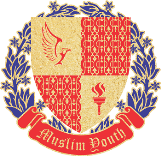 COURSE WITHDRAWAL FORMStudent’s Name: _____________________________________		Reg. No.: ___________________GPA: ___________	CGPA: ___________	Semester:	Fall 		SpringCourse Registered in current semesterCourses withdraw:Reason_____________________________________________________________________________________Recommendations:Program Coordinator								Head of DepartmentRegistrarFor office use onlyDate Received:			______					 Received By:			______						Diary Number:		_______	WITHDRAWAL FORMMention the courses you wish to withdraw.Withdrawal from a course is allowed only during 4-6 week of the semester which shall be recorded in the transcript. Consequently, Grade W will be awarded to the student which will have no impact on the calculation of the CGPA. Withdrawals  after the 12th week will be automatically awarded "F" grade which will count in the GPA and stay on the transcriptWithdrawal is not allowed after the end of the 12th week of the semester. S. NoCourse CodeCourse TitleCredit hoursS. NoCourse CodeCourse TitleAdd/Drop